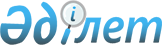 Батыс Қазақстан облыстық мәслихатының "2009 жылға арналған облыстық бюджет туралы" 2008 жылғы 11 желтоқсандағы N 10-3 шешіміне өзгерістер мен толықтырулар енгізу туралы
					
			Күшін жойған
			
			
		
					Батыс Қазақстан облыстық мәслихатының 2009 жылғы 23 сәуірдегі N 12-1 шешімі. Батыс Қазақстан облысының Әділет басқармасында 2009 жылғы 28 сәуірде N 3024 тіркелді. Күші жойылды - Батыс Қазақстан облыстық мәслихаттың 2010 жылғы 12 қарашадағы N 27-16 шешімімен      Ескерту. Күші жойылды - Батыс Қазақстан облыстық мәслихаттың 2010.11.12 N 27-16 Шешімімен.      Қазақстан Республикасының Бюджет кодексіне және Қазақстан Республикасының "Қазақстан Республикасындағы жергілікті мемлекеттік басқару туралы" Заңына сәйкес облыстық мәслихат ШЕШІМ ЕТТІ: 



      1. "2009 жылға арналған облыстық бюджет туралы" Батыс Қазақстан облыстық мәслихаттың 2008 жылғы 11 желтоқсандағы N 10-3 шешіміне (Нормативтік құқықтық актілерді мемлекеттік тіркеу тізілімінде N 3018 тіркелген, 2008 жылғы 25 желтоқсандағы, 2008 жылғы 27 желтоқсандағы, 2009 жылғы 6 қаңтардағы, 2009 жылғы 10 қаңтардағы, 2009 жылғы 15 қаңтардағы, 2009 жылғы 17 қаңтардағы, 2009 жылғы 20 қаңтардағы, 2009 жылғы 22 қаңтардағы "Приуралье" газетінде және 2008 жылғы 29 желтоқсандағы, 2009 жылғы 10 қаңтардағы, 2009 жылғы 15 қаңтардағы, 2009 жылғы 22 қаңтардағы, 2009 жылғы 29 қаңтардағы, 2009 жылғы 5 ақпандағы "Орал өңірі" газетінде жарияланған), Батыс Қазақстан облыстық мәслихатының шешімімен енгізілген өзгерістер мен толықтырулармен 2009 жылғы 20 ақпандағы N 11-1 "Батыс Қазақстан облыстық мәслихатының "2009 жылға арналған облыстық бюджет туралы" 2008 жылғы 11 желтоқсандағы N 10-3 шешіміне өзгерістер мен толықтырулар енгізу туралы" (Нормативтік құқықтық актілерді мемлекеттік тіркеу тізілімінде N 3023 тіркелген, 2009 жылғы 28 ақпандағы, 2009 жылғы 3 наурыздағы, 2009 жылғы 5 наурыздағы, 2009 жылғы 12 наурыздағы "Приуралье" газетінде N 23, N 24, N 25, N 28 және 2009 жылғы 5 наурыздағы, 2009 жылғы 7 наурыздағы "Орал өңірі" газетінде N 25, N 26-27 жарияланған) келесі өзгерістер мен толықтырулар енгізілсін:



      1) 1 тармақта:

      1) тармақшадағы "58 044 057" деген сандар "64 524 542" деген сандармен ауыстырылсын;

      "25 211 374" деген сандар "26 797 840" деген сандармен ауыстырылсын;

      "417 223" деген сандар "419 148" деген сандармен ауыстырылсын;

      "32 408 570" деген сандар "37 300 664" деген сандармен ауыстырылсын;

      2) тармақшадағы "62 830 128" деген сандар "68 973 237" деген сандармен ауыстырылсын;

      3) тармақшадағы "-597 104" деген сандар "-659 728" деген сандармен ауыстырылсын;

      "1 268 104" деген сандар "1 330 728" деген сандармен ауыстырылсын;

      4) тармақшадағы "415 140" деген сандар "815 140" деген сандармен ауыстырылсын;

      "415 140" деген сандар "815 140" деген сандармен ауыстырылсын;



      2) 3-1 тармақта:

      бірінші абзацта "10 771 711" деген сандар "15 663 850" деген сандармен өзгертілсін;

      үшінші абзацта "1 210 674" деген сандар "832 881" деген сандармен өзгертілсін;

      жетінші абзацта "2 260 449" деген сандар "780 515" деген сандармен өзгертілсін;

      тоғызыншы абзацта "573 601" деген сандар "501 070" деген сандармен өзгертілсін;

      он жетінші абзацта "142 687" деген сандар "144 366" деген сандармен өзгертілсін;

      төртінші абзацта "құрылысына" деген сөзден кейін "және (немесе) сатып алуға" деген сөздермен толықтырылсын;

      бесінші абзацта "дамытуға және жайластыруға" деген сөздер "дамытуға, жайластыруға және (немесе) сатып алуға" деген сөздермен ауыстырылсын;

      алтыншы абзацта "салуға және сатып алуға" деген сөздер "салуға және (немесе) сатып алуға" деген сөздермен ауыстырылсын;

      мынадай мазмұндағы жиырма алтыншы, жиырма жетінші, жиырма сегізінші, жиырма тоғызыншы, отызыншы, отыз бірінші, отыз екінші, отыз үшінші, отыз төртінші, отыз бесінші абзацтармен толықтырылсын:

      "денсаулық сақтау объектілерін салуға және қайта жаңартуға – 2 540 782 мың теңге;

      инженерлік-коммуникациялық инфрақұрылымды дамытуға және қалалар мен елді мекендерді абаттандыруға – 804 073 мың теңге;

      инженерлік-коммуникациялық инфрақұрылымды жөндеуге және қалалар мен елді мекендерді көркейтуге – 701 524 мың теңге;

      облыстық және аудандық маңызы бар автомобиль жолдарын, қалалардың және елді мекендердің көшелерін жөндеуге және ұстауға – 669 800 мың теңге;

      ауылдарда (селоларда), ауылдық (селолық) округтерде әлеуметтік жобаларды қаржыландыруға – 196 900 мың теңге;

      мәдениет объектілерін күрделі және ағымдағы жөндеуге – 79 500 мың теңге;

      білім беру объектілерін күрделі және ағымдағы жөндеуге – 618 800 мың теңге;

      денсаулық сақтау объектілерін күрделі және ағымдағы жөндеуге – 426 200 мың теңге;

      әлеуметтік жұмыс орындары және жастар тәжірибесі бағдарламасын кеңейтуге – 339 403 мың теңге;

      кадрларды даярлауға және қайта даярлауға – 443 736 мың теңге";



      3) 8 тармақ мынадай редакцияда жазылсын:

      "8. Аудандық (қалалық) бюджеттерге 2009 жылға арналған облыстық бюджетте облыстық бюджет қаражат есебінен бөлінетін нысаналы даму трансферттері және ағымдағы нысаналы трансферттердің жалпы сомасы 7 224 778 мың теңге көлемінде қарастырылғаны ескерілсін, оның ішінде:

      6 683 607 мың теңге – жергілікті бюджеттерден алынатын трансферттер;

      541 171 мың теңге – сумен жабдықтау жүйесін дамытуға.

      Аудандық (қалалық) бюджеттерге көрсетілетін сомаларды бөлу облыс әкімдігінің қаулысы негізінде жүргізіледі";



      4) 9 тармақ мынадай редакцияда жазылсын:

      "9. 2009 жылға арналған облыстың жергілікті атқарушы органдарының резерві 476 090 мың теңге көлемінде бекітілсін."



      5) осы шешімге 1, 2 қосымша аталып отырған шешімнің 1, 2 қосымшасына сәйкес жаңа редакцияда жазылсын.



      2. Осы шешім 2009 жылдың 1 қаңтарынан бастап қолданысқа енгізіледі.      Сессия төрағасының өкілеттігін атқарушы

      Облыстық мәслихат хатшысы

Мәслихаттың

2009 жылғы 23 сәуірдегі

N 12-1 шешіміне N 1 қосымша      Мәслихаттың

2008 жылғы 11 желтоқсандағы

N 10-3 шешіміне N 1 қосымша 2009 жылға арналған облыстық бюджетмың теңге

Мәслихаттың

2009 жылғы 23 сәуірдегі

N 11-1 шешіміне N 2 қосымшаМәслихаттың

2008 жылғы 11 желтоқсандағы

N 10-3 шешіміне N 2 қосымша 2009 жылға арналған облыстық бюджеттің

инвестициялық жобаларын (бағдарламаларын)

іске асыруға және заңды тұлғалардың

жарғылық капиталын құруға немесе өсіруге

бағытталған бюджеттік бағдарламаларға

бөлінген бюджеттік даму бағдарламалары тізбесі
					© 2012. Қазақстан Республикасы Әділет министрлігінің «Қазақстан Республикасының Заңнама және құқықтық ақпарат институты» ШЖҚ РМК
				Санаты Санаты Санаты Санаты Санаты Сома Сыныбы Сыныбы Сыныбы Сыныбы Сома Iшкi сыныбы Iшкi сыныбы Iшкi сыныбы Сома Ерекшелiгi Ерекшелiгi Сома Атауы Сома І. Кірістер 64 524 542 1 Салықтық түсімдер 26 797 840 01Табыс салығы 6 217 919 2 Жеке табыс салығы 6 217 919 03Әлеуметтiк салық 9 842 993 1 Әлеуметтік салық 9 842 993 05 Тауарларға, жұмыстарға және қызметтер көрсетуге салынатын iшкi салықтар 10 736 928 3 Табиғи және басқа ресурстарды пайдаланғаны үшiн түсетiн түсiмдер 10 736 649 4 Кәсіпкерлік және кәсіби қызметті жүргізгені үшін алынатын алымдар 279 07Басқалар да салықтар 0 1 Басқалар да салықтар 2 Салықтық емес түсiмдер 419 148 01 Мемлекет меншігінен түсетін түсімдер 29 280 1 Мемлекеттік кәсіпорынның таза кірісі бөлігіндегі түсімдер 770 3 Мемлекеттің меншігіндегі акциялардың мемлекеттік пакетіне дивидендтер 4 Мемлекеттік меншіктегі заңды тұлғаларға қатысу үлесіне кірістер 50 5 Мемлекет меншігіндегі мүлікті жалға беруден түсетін кірістер 20 000 6 Бюджет қаражатын банк шоттарына орналастырғаны үшін сыйақылар (мүдделер) 3 278 7 Мемлекеттік бюджеттен берілген кредиттер бойынша сыйақылар (мүдделер) 5 182 04 Мемлекеттік бюджеттен қаржыландырылатын, сондай-ақ Қазақстан Республикасы Ұлттық Банкінің бюджетінен (шығыстар сметасынан) ұсталатын және қаржыландырылатын мемлекеттік мекемелер салатын айыппұлдар, өсімпұлдар, санкциялар, өндіріп алулар 385 100 1 Мұнай секторы ұйымдарынан түсетін түсімдерді қоспағанда, мемлекеттік бюджеттен қаржыландырылатын, сондай-ақ Қазақстан Республикасы Ұлттық Банкінің бюджетінен (шығыстар сметасынан) ұсталатын және қаржыландырылатын мемлекеттік мекемелер салатын айыппұлдар, өсімпұлдар, санкциялар, өндіріп алулар 385 100 06Басқа да салықтық емес түсімдер 4 768 1 Басқа да салықтық емес түсімдер 4 768 3 Негізгі капиталды сатудан түсетін түсімдер 6 890 01 Мемлекеттік мекемелерге бекітілген мемлекеттік мүлікті сату 6 890 1 Мемлекеттік мекемелерге бекітілген  мемлекеттік мүлікті сату 6 890 4 Трансферттердің түсімдері 37 300 664 01 Төмен тұрған мемлекеттiк басқару органдарынан алынатын трансферттер 345 792 2 Аудандық (қалалық) бюджеттерден трансферттер 345 792 02 Мемлекеттiк басқарудың жоғары тұрған органдарынан түсетiн трансферттер 36 954 872 1 Республикалық бюджеттен түсетiн трансферттер 36 954 872 03 Облыстардың, Астана және Алматы қалаларының бюджеттеріне берілетін трансферттер 1 Облыстық бюджеттің , Астана және Алматы қалалары бюджеттерінің басқа облыстық бюджеттермен, Астана және Алматы қалаларының бюджеттерімен өзара қатынастары Функционалдық топ Функционалдық топ Функционалдық топ Функционалдық топ Функционалдық топ Сома Кіші функция Кіші функция Кіші функция Кіші функция Сома Бюджеттік бағдарламалардың әкiмшiсi Бюджеттік бағдарламалардың әкiмшiсi Бюджеттік бағдарламалардың әкiмшiсi Сома Бағдарлама Бағдарлама Сома Атауы Сома ІІ. Шығындар 68 973 237 01 Жалпы сипаттағы мемлекеттiк қызметтер 684 794 1 Мемлекеттiк басқарудың жалпы функцияларын орындайтын өкiлдi, атқарушы және басқа органдар 501 574 110Облыс мәслихатының аппараты 26 468 001 Облыс маслихатының қызметін қамтамасыз ету 26 468 002 Ақпараттық жүйелер құру 120Облыс әкімінің аппараты 475 106 001 Облыс әкімінің қызметін қамтамасыз ету 385 106 002 Ақпараттық жүйелер құру 90 000 113 Жергілікті бюджеттерден алынатын трансфертер 2 Қаржылық қызмет 111 287 257Облыстың қаржы басқармасы 111 287 001 Қаржы басқармасының қызметін қамтамасыз ету 92 483 002 Ақпараттық жүйелер құру 003 Біржолғы талондарды беруді ұйымдастыру және біржолға талондарды өткізуден түсетін сомаларды толық жиналуын қамтамасыз ету 009 Коммуналдық меншікті жекешелендіруді ұйымдастыру 18 804 010 Коммуналдық меншікке түскен мүлікті есепке алу, сақтау, бағалау және сату 113 Жергілікті бюджеттерден алынатын трансфертер 5 Жоспарлау және статистикалық қызмет 71 933 258 Облыстың экономика және бюджеттік жоспарлау басқармасы 71 933 001 Экономика және бюджеттік жоспарлау басқармасының қызметін қамтамасыз ету 71 933 002 Ақпараттық жүйелер құру 113 Жергілікті бюджеттерден алынатын трансфертер 02 Қорғаныс 116 398 1 Әскери мұқтаждар 7 032 250 Облыстың жұмылдыру дайындығы,  азаматтық қорғаныс, авариялар мен дүлей зилзалалардың алдын алуды және жоюды ұйымдастыру басқармасы 7 032 003 Жалпыға бірдей әскери міндетті атқару шеңберіндегі іс-шаралар 7 032 007 Аумақтық қорғанысты дайындау және облыстық ауқымдағы аумақтық қорғаныс 2 Төтенше жағдайлар жөнiндегi жұмыстарды ұйымдастыру 109 366 250 Облыстың жұмылдыру дайындығы,  азаматтық қорғаныс, авариялар мен дүлей зилзалалардың алдын алуды және жоюды ұйымдастыру басқармасы 109 366 001 Жұмылдыру дайындығы,  азаматтық қорғаныс, авариялар мен дүлей зилзалалардың алдын алуды және жоюды ұйымдастыру басқармасының қызметін қамтамасыз ету 24 839 002 Ақпараттық жүйелер құру 004 Облыстық ауқымдағы азаматтық қорғаныстың іс-шаралары 3 195 005 Облыстық ауқымдағы жұмылдыру дайындығы және жұмылдыру 24 153 006 Облыстық ауқымдағы төтенше жағдайлардың алдын алу және оларды жою 57 179 271Облыстың құрылыс басқармасы 0 002 Жұмылдыру дайындығы және төтенше жағдайлардың объектілерін дамыту 03 Қоғамдық тәртіп, қауіпсіздік, құқық, сот, қылмыстық-атқару қызметі 2 409 775 1 Құқық қорғау қызметi 2 409 775 252 Облыстық бюджеттен қаржыландырылатын атқарушы ішкі істер  органы 2 406 775 001 Облыстық бюджеттен қаржыландырылатын атқарушы ішкі істер органының қызметін қамтамасыз ету 2 314 035 002 Облыс аумағында қоғамдық тәртiптi қорғау және қоғамдық қауiпсiздiктi қамтамасыз ету 91 722 003 Қоғамдық тәртіпті қорғауға қатысатын азаматтарды көтермелеу 1 018 005 Ақпараттық жүйелер құру 271Облыстың құрылыс басқармасы 3 000 003 Ішкі істер органдарының объектілерін дамыту 3 000 04 Бiлiм беру 10 688 326 2 Бастауыш, негізгі орта және жалпы орта бiлiм беру 2 857 275 260 Облыстың туризм, дене шынықтыру және спорт басқармасы 1 026 605 006 Балаларға қосымша білім беру 807 076 007 Мамандандырылған бiлiм беру ұйымдарында спорттағы дарынды балаларға жалпы бiлiм беру 219 529 261Облыстың  білім беру басқармасы 1 830 670 003 Арнайы оқыту бағдарламалары бойынша жалпы білім беру 507 303 006 Мамандандырылған білім беру ұйымдарында дарынды балаларға жалпы білім беру 482 330 018 Жаңадан іске қосылатын білім беру объектілерін ұстауға аудандар (облыстық маңызы бар қалалар) бюджеттеріне ағымдағы нысаналы  трансферттер 431 094 026 Аудандар (облыстық маңызы бар қалалар) бюджеттеріне білім беру саласында мемлекеттік жүйенің жаңа технологияларын енгізуге берілетін ағымдағы нысаналы трансферттер 171 650 048 Аудандардың (облыстық маңызы бар қалалардың) бюджеттеріне бастауыш, негізгі орта және жалпы орта білім беретін мемлекеттік мекемелердегі физика, химия, биология кабинеттерін оқу жабдығымен жарақтандыруға берілетін ағымдағы нысаналы трансферттер 94 227 058 Бастауыш, негізгі орта және жалпы орта білім берудің  мемлекеттік мекемелері үшін лингафондық және мультимедиялық кабинеттер жасақтауға аудандар (облыстық маңызы бар қалалар) бюджеттеріне ағымдағы нысаналы  трансферттер 144 066 4 Техникалық және кәсіптік, орта білімнен кейінгі білім беру 2 288 111 253 Облыстың денсаулық сақтау басқармасы 130 200 043 Техникалық және кәсіптік, орта білімнен кейінгі білім беру мекемелерінде мамандар даярлау 130 200 261Облыстың білім беру басқармасы 2 157 911 024 Техникалық және кәсіптік білім беру ұйымдарында мамандар даярлау 2 157 911 5 Қосымша кәсіби білім беру 541 125 252 Облыстық бюджеттен қаржыландырылатын атқарушы ішкі істер органы 12 762 007 Кадрлардың біліктілігін арттыру және оларды қайта даярлау 12 762 253 Облыстың  денсаулық сақтау басқармасы 32 474 003 Кадрлардың біліктілігін арттыру және оларды қайта даярлау 20 223 060 Кадрларды даярлау және қайта даярлау 12 251 261Облыстың білім беру басқармасы 495 889 010 Кадрлардың біліктілігін арттыру және оларды қайта даярлау 64 404 060 Кадрларды даярлау және қайта даярлау 431 485 9 Бiлiм беру саласындағы өзге де қызметтер 5 001 815 261Облыстың білім беру басқармасы 3 615 303 001 Білім беру басқармасының қызметін қамтамасыз ету 41 214 002 Ақпараттық жүйелер құру 004 Білім берудің мемлекеттік облыстық мекемелерінде білім беру жүйесін ақпараттандыру 22 972 005 Білім берудің мемлекеттік облыстық мекемелер үшін оқулықтар мен оқу-әдiстемелiк кешендерді сатып алу және жеткізу 20 599 007 Облыстық ауқымда мектеп олимпиадаларын, мектептен тыс іс-шараларды және конкурстар өткізу 132 360 008 Өңірлік жұмыспен қамту және кадрларды қайта даярлау стратегиясын іске асыру шеңберінде білім беру объектілерін күрделі, ағымды жөндеу 42 400 009 Аудандардың (облыстық маңызы бар қалалардың) бюджеттеріне өңірлік жұмыспен қамту және кадрларды қайта даярлау стратегиясын іске асыру шеңберінде білім беру объектілерін күрделі, ағымды жөндеуге берілетін ағымдағы нысаналы трансферттер 696 600 011 Балалар мен жеткіншектердің психикалық денсаулығын зерттеу және халыққа психологиялық-медициналық-педагогикалық консультациялық көмек көрсету 149 503 012 Дамуында проблемалары бар балалар мен жеткіншектердің оңалту және әлеуметтік бейімдеу 029 Әдістемелік жұмыс 8 637 113 Жергілікті бюджеттерден алынатын трансфертер 2 501 018 271Облыстың құрылыс басқармасы 1 386 512 004 Білім беру объектілерін салуға және қайта жаңартуға аудандар (облыстық маңызы бар қалалар) бюджеттеріне  нысаналы  даму трансферттер 780 515 037 Білім беру объектілерін салу және реконструкциялау 605 997 05Денсаулық сақтау18 370 463 1 Кең бейiндi ауруханалар 5 542 263 253 Облыстың денсаулық сақтау басқармасы 5 542 263 004 Бастапқы медициналық-санитарлық көмек және денсаулық сақтау ұйымдары мамандарының жолдамасы бойынша стационарлық медициналық көмек көрсету 5 542 263 2 Халықтың денсаулығын қорғау 629 826 253 Облыстың денсаулық сақтау басқармасы 629 826 005 Жергiлiктi денсаулық сақтау ұйымдары үшiн қан, оның құрамдас бөліктері мен препараттарын өндiру 364 510 006 Ана мен баланы қорғау 196 354 007 Салауатты өмір салтын насихаттау 68 183 017 Шолғыншы эпидемиологиялық қадағалау жүргізу үшін тест-жүйелерін сатып алу 779 3 Мамандандырылған медициналық көмек 3 634 957 253 Облыстың денсаулық сақтау басқармасы 3 634 957 009 Әлеуметтік-елеулі және айналадағылар үшін қауіп төндіретін аурулармен ауыратын адамдарға медициналық көмек көрсету 2 901 701 019 Туберкулез ауруларын туберкулез ауруларына қарсы препараттарымен қамтамасыз ету 98 781 020 Диабет ауруларын диабетке қарсы препараттарымен қамтамасыз ету 75 822 021 Онкологиялық ауруларды химия препараттарымен қамтамасыз ету 228 401 022 Бүйрек жетімсіз ауруларды дәрі-дәрмек құралдарымен, диализаторлармен, шығыс материалдарымен және бүйрегі алмастырылған ауруларды дәрі-дәрмек құралдарымен қамтамасыз ету 62 540 026 Гемофилиямен ауыратын ересек адамдарды емдеу кезінде қанның ұюы факторлармен қамтамасыз ету 109 794 027 Халыққа иммунды алдын алу жүргізу үшін вакциналарды және басқа иммундық-биологиялық препараттарды орталықтандырылған сатып алу 157 918 4 Емханалар 4 757 597 253 Облыстың денсаулық сақтау басқармасы 4 757 597 010 Халыққа бастапқы медициналық-санитарлық көмек көрсету 3 746 141 014 Халықтың жекелген санаттарын амбулаториялық деңгейде дәрілік заттармен және мамандандырылған балалар және емдік тамақ өнімдерімен қамтамасыз ету 1 011 456 5 Медициналық көмектiң басқа түрлерi 419 560 253 Облыстың  денсаулық сақтау басқармасы 419 560 011 Жедел және шұғыл көмек көрсету және санитарлық авиация 379 068 012 Төтенше жағдайларда халыққа медициналық көмек көрсету 40 492 9 Денсаулық сақтау саласындағы өзге де қызметтер 3 386 260 253 Облыстың денсаулық сақтау басқармасы 673 944 001 Денсаулық сақтау басқармасының қызметін қамтамасыз ету 63 595 002 Өңірлік жұмыспен қамту және кадрларды қайта даярлау стратегиясын іске асыру шеңберінде денсаулық сақтау объектілерін күрделі, ағымды жөндеу 509 200 008 Қазақстан Республикасында ЖҚТБ індетінің алдын алу және қарсы күрес жөніндегі іс-шараларды іске асыру 24 605 013 Патологоанатомиялық союды жүргізу 37 802 015 Ақпарат жүйелер құру 016 Азаматтарды елді мекеннің шегінен тыс емделуге тегін және жеңілдетілген жол жүрумен қамтамасыз ету 16 646 018 Ақпараттық талдау орталықтарының қызметін қамтамасыз ету 16 176 023 Ауылдық жерге жұмыс iстеуге жiберiлген медицина және фармацевтика қызметкерлерiн әлеуметтiк қолдау 028 Жаңадан iске қосылатын денсаулық сақтау объектiлерiн ұстау 5 920 271Облыстың құрылыс басқармасы 2 712 316 038 Деңсаулық сақтау объектілерін салу және реконструкциялау 2 712 316 06 Әлеуметтiк көмек және әлеуметтiк қамсыздандыру 2 391 209 1 Әлеуметтiк қамсыздандыру 1 358 462 256 Облыстың  жұмыспен қамту мен әлеуметтік бағдарламаларды үйлестіру басқармасы 883 562 002 Жалпы үлгідегі мүгедектер мен қарттарды әлеуметтік қамтамсыз ету 883 562 261Облыстың  білім беру басқармасы 436 537 015 Жетiм балаларды, ата-анасының қамқорлығынсыз қалған балаларды әлеуметтік қамсыздандыру 436 537 271Облыстың құрылыс басқармасы 38 363 039 Әлеуметтік қамтамасыз ету объектілерін салу және реконструкциялау 38 363 2Әлеуметтiк көмек 598 443 256 Облыстың жұмыспен қамту  мен әлеуметтік бағдарламаларды үйлестіру басқармасы 598 443 003 Мүгедектерге әлеуметтік қолдау көрсету 114 674 020 Аудандар (облыстық маңызы бар қалалар) бюджеттеріне ең төменгі күнкөріс деңгейі мөлшерінің өсуіне байланысты мемлекеттік атаулы әлеуметтік көмек және 18 жасқа дейінгі балаларға ай сайынғы мемлекеттік жәрдемақы төлеуге берілетін ағымдағы нысаналы трансферттер 144 366 027 Аудандар (облыстық маңызы бар қалалар) бюджеттеріне әлеуметтік жұмыс орындары және жастар тәжірибесі бағдарламасын кеңейтуге ағымдағы нысаналы трансферттер 339 403 9 Әлеуметтiк көмек және әлеуметтiк қамтамасыз ету салаларындағы өзге де қызметтер 434 304 256 Облыстың жұмыспен қамту  мен әлеуметтік бағдарламаларды үйлестіру басқармасы 434 304 001 Жұмыспен қамту мен әлеуметтік бағдарламаларды үйлестіру басқармасының  қызметін қамтамасыз ету 61 832 004 Ақпараттық жүйелер құру 005 Өңірлік жұмыспен қамту және кадрларды қайта даярлау стратегиясын іске асыру шеңберінде әлеуметтiк қамсыздандыру объектілерін күрделі, ағымды жөндеу 006 Аудандар (облыстық маңызы бар қалалар) бюджеттеріне өңірлік жұмыспен қамту және кадрларды қайта даярлау стратегиясын іске асыру шеңберінде әлеуметтiк қамсыздандыру объектілерін күрделі, ағымды жөндеуге берілетін ағымдағы нысаналы трансферттер 011 Жәрдемақыларды және басқа да әлеуметтік төлемдерді есептеу, төлеу мен жеткізу бойынша қызметтерге ақы төлеу 022 Аудандар (облыстық маңызы бар қалалар) бюджеттеріне медициналық-әлеуметтік мекемелерде тамақтану нормаларын ұлғайтуға берілетін ағымдағы нысаналы трансферттер 6 500 113 Жергілікті бюджеттерден алынатын трансфертер 365 972 07 Тұрғын үй-коммуналдық шаруашылық 8 260 226 1 Тұрғын үй шаруашылығы 2 062 000 271Облыстың құрылыс басқармасы 2 062 000 010 Аудандардың (облыстық маңызы бар қалалардың) бюджеттеріне мемлекеттік коммуналдық тұрғын үй қорының тұрғын үйін салуға және (немесе) сатып алуға берілетін нысаналы даму трансферттері 594 000 012 Аудандардың (облыстық маңызы бар қалалардың) бюджеттеріне инженерлік-коммуникациялық инфрақұрылымды дамытуға, жайластыруға және (немесе) сатып алуға берілетін нысаналы даму трансферттері 1 468 000 2 Коммуналдық шаруашылық 6 198 226 271Облыстың құрылыс басқармасы 864 265 011 Сумен жабдықтау жүйесін дамытуға аудандар (облыстық маңызы бар қалалар) бюджеттеріне берілетін нысаналы даму   трансферттері 541 171 013 Коммуналдық шаруашылықты дамытуға аудандар (облыстық маңызы бар қалалар)  бюджеттеріне  нысаналы даму  трансферттері 030 Коммуналдық шаруашылық объектілерін дамыту 045 Аудандардың (облыстық маңызы бар қалалардың) бюджеттеріне  өңірлік жұмыспен қамту және кадрларды қайта даярлау стратегиясын іске асыру шеңберінде инженерлік коммуникациялық инфрақұрылымды дамытуға және елді-мекендерді көркейтуге берілетін нысаналы даму трансферттер 323 094 049 Өңірлік жұмыспен қамту және кадрларды қайта даярлау стратегиясын іске асыру шеңберінде инженерлік коммуникациялық инфрақұрылымды дамытуға және елді-мекендерді көркейтуге 279 Облыстың энергетика және коммуналдық шаруашылық басқармасы 5 333 961 001 Энергетика және коммуналдық шаруашылық басқармасының қызметiн қамтамасыз ету 32 648 002 Ақпараттық жүйелер құру 004 Елді мекендерді газдандыру 2 604 769 012 Коммуналдық шаруашылықты дамытуға аудандар (облыстық маңызы бар қалалар)  бюджеттеріне  нысаналы даму  трансферттері 015 Аудандардың (облыстық маңызы бар қалалардың) бюджеттеріне өңірлік жұмыспен қамту және кадрларды қайта даярлау стратегиясын іске асыру шеңберінде инженерлік коммуникациялық инфрақұрылымды жөндеуге және елді-мекендерді көркейтуге берілетін ағымдағы нысаналы трансферттер 837 927 016 Аудандардың (облыстық маңызы бар қалалардың) бюджеттеріне өңірлік жұмыспен қамту және кадрларды қайта даярлау стратегиясын іске асыру шеңберінде инженерлік коммуникациялық инфрақұрылымды дамытуға және елді-мекендерді көркейтуге берілетін нысаналы даму трансферттер 019 Өңірлік жұмыспен қамту және кадрларды қайта даярлау стратегиясын іске асыру шеңберінде инженерлік коммуникациялық инфрақұрылымды жөндеуге және елді-мекендерді көркейтуге 020 Өңірлік жұмыспен қамту және кадрларды қайта даярлау стратегиясын іске асыру шеңберінде инженерлік коммуникациялық инфрақұрылымды дамытуға және елді-мекендерді көркейтуге 637 222 113 Жергілікті бюджеттерден алынатын трансфертер 1 221 395 3 Елді-мекендерді көркейту 0 271Облыстың құрылыс басқармасы 0 015 Қалалар мен елді мекендерді абаттандыруды дамытуға аудандар (облыстық маңызы бар қалалар) бюджеттеріне нысаналы даму  трансферттер 08 Мәдениет, спорт, туризм және ақпараттық кеңістiк 2 038 997 1 Мәдениет саласындағы қызмет 1 029 947 262Облыстың мәдениет басқармасы 969 868 001 Мәдениет басқармасының қызметін қамтамасыз ету 23 827 002 Ақпараттық жүйелер құру 003 Мәдени-демалыс жұмысын қолдау 101 992 004 Мемлекет қайраткерлерін мәңгі есте сақтау 005 Тарихи-мәдени мұралардың сақталуын және оған қол жетімді болуын қамтамасыз ету 163 655 007 Театр және музыка өнерін қолдау 248 415 113 Жергілікті бюджеттерден алынатын трансфертер 431 979 271Облыстың құрылыс басқармасы 60 079 016 Мәдениет объектілерін дамыту 60 079 2 Спорт 337 785 260 Облыстың туризм, дене шынықтыру және спорт басқармасы 337 785 001 Туризм, дене шынықтыру және спорт басқармасының қызметін қамтамасыз ету 16 951 003 Облыстық деңгейде спорт жарыстарын өткізу 38 788 004 Әртүрлi спорт түрлерi бойынша облыстық құрама командаларының мүшелерiн дайындау және  олардың республикалық және халықаралық спорт жарыстарына қатысуы 282 046 005 Ақпараттық жүйелер құру 113 Жергілікті бюджеттерден алынатын трансфертер 271Облыстың құрылыс басқармасы 0 017 Спорт объектілерін дамыту 3 Ақпараттық кеңiстiк 421 136 259 Облыстың мұрағат және құжаттама басқармасы 60 947 001 Мұрағат және құжаттама басқармасының қызметін қамтамасыз ету 8 031 002 Мұрағат қорының сақталуын қамтамасыз ету 52 916 004 Ақпараттық жүйелер құру 262Облыстың мәдениет басқармасы 97 947 008 Облыстық кітапханалардың жұмыс істеуін қамтамасыз ету 97 947 263Облыстың ішкі саясат басқармасы 165 758 002 Бұқаралық ақпарат құралдары арқылы мемлекеттік ақпарат саясатын жүргізу 165 758 264 Облыстың тілдерді дамыту  басқармасы 96 484 001 Тілдерді дамыту  басқарманың қызметін қамтамасыз ету 20 863 002 Мемлекеттiк тiлдерiн және Қазақстан халықтарының басқа да тiлді дамыту 75 621 007 Ақпараттық жүйелер құру 113 Жергілікті бюджеттерден алынатын трансфертер 271Облыстың құрылыс басқармасы 0 018 Мұрағат объектілерін дамыту 4 Туризм 11 935 265 Облыстың туризм, дене шынықтыру және спорт басқармасы 11 935 013 Туристік қызметті реттеу 11 935 9 Мәдениет, спорт, туризм және ақпараттық кеңiстiктi ұйымдастыру жөнiндегi өзге де қызметтер 238 194 260 Облыстың туризм, дене шынықтыру және спорт басқармасы 002 Өңірлік жұмыспен қамту және кадрларды қайта даярлау стратегиясын іске асыру шеңберінде спорт объектілерін күрделі, ағымды жөндеу 009 Аудандардың (облыстық маңызы бар қалалардың) бюджеттеріне өңірлік жұмыспен қамту және кадрларды қайта даярлау стратегиясын іске асыру шеңберінде спорт объектілерін күрделі, ағымды жөндеуге берілетін ағымдағы нысаналы трансферттер 263Облыстың ішкі саясат басқармасы 143 194 001 Ішкі саясат басқармасының қызметін қамтамасыз ету 93 494 003 Жастар саясаты саласында өңірлік бағдарламаларды іске асыру 37 700 004 Ақпараттық жүйелер құру 113 Жергілікті бюджеттерден алынатын трансфертер 12 000 262Облыстың мәдениет басқармасы 95 000 006 Өңірлік жұмыспен қамту және кадрларды қайта даярлау стратегиясын іске асыру шеңберінде мәдениет объектілерін күрделі, ағымды жөндеу 78 000 009 Аудандардың (облыстық маңызы бар қалалардың) бюджеттеріне өңірлік жұмыспен қамту және кадрларды қайта даярлау стратегиясын іске асыру шеңберінде мәдениет объектілерін күрделі, ағымды жөндеуге берілетін ағымдағы нысаналы трансферттер 17 000 09 Отын-энергетика кешенi және жер қойнауын пайдалану 0 9 Отын-энергетика кешені және жер қойнауын пайдалану саласындағы өзге де қызметтер 0 279 Облыстың энергетика және коммуналдық шаруашылық басқармасы 0 007 Жылу-энергетикалық жүйені дамыту 10 Ауыл, су, орман, балық шаруашылығы, ерекше қорғалатын табиғи аумақтар, қоршаған ортаны және жануарлар дүниесін қорғау, жер қатынастары 3 287 165 1 Ауыл шаруашылығы 937 510 255 Облыстың ауыл шаруашылығы басқармасы 937 510 001 Ауыл шаруашылығы басқармасының қызметін қамтамасыз ету 45 140 002 Тұқым шаруашылығын  қолдау 122 119 004 Ауыл шаруашылығының ақпараттық-маркетингтік жүйесін дамыту 005 Республикалық меншікке жатпайтын ауыл шаруашылығы ұйымдарының банкроттық рәсімдерін жүргізу 007 Ақпараттық жүйелер құру 008 Арнайы сақтау орындарының (көмінділерінің) жұмыс істеуін қамтамасыз ету және жөндеу 010 Асыл тұқымды мал шаруашылығын  қолдау 179 565 011 Өндірілетін ауыл шаруашылығы дақылдарының өнімділігі мен сапасын арттыруды қолдау 8 078 014 Ауыл шаруашылығы таурларын өндірушілерге су жеткізу бойынша көрсетілетін қызметтедің құнын субсидиялау 38 183 015 Ауыл шаруашылығы малын соятын алаңдарды қамтамасыз ету 016 Жемiс-жидек дақылдарының және жүзiмнің көп жылдық көшеттерiн отырғызу және өсiруді қамтамасыз ету 27 038 020 Көктемгі егіс және егін жинау жұмыстарын жүргізу үшін қажетті жанар-жағар май және басқа да тауар-материалдық құндылықтарының құнын арзандату 442 000 099 Аудандардың (облыстық маңызы бар қалалардың) бюджеттеріне ауылдық елді мекендер саласының мамандарын әлеуметтік қолдау шараларын іске асыру үшін берілетін ағымдағы нысаналы трансферттер 75 387 109 Қазақстан Республикасы Үкіметінің шұғыл шығындарға арналған резервінің есебінен іс-шаралар өткізу 113 Жергілікті бюджеттерден алынатын трансфертер 271Облыстың құрылыс басқармасы 0 020 Ауыл шаруашылығы объектілерін дамыту 2 Су шаруашылығы 725 598 254 Облыстың табиғи ресурстар және табиғатты пайдалануды реттеу басқармасы 0 002 Су қорғау аймақтары мен су объектiлерi белдеулерiн белгiлеу 003 Коммуналдық меншіктегі су шаруашылығы құрылыстарының жұмыс істеуін қамтамасыз ету 255 Облыстың ауыл шаруашылығы басқармасы 224 528 009 Ауыз сумен жабдықтаудың баламасыз көздерi болып табылатын сумен жабдықтаудың аса маңызды топтық жүйелерiнен ауыз су беру жөніндегі қызметтердің құнын субсидиялау 224 528 271Облыстың құрылыс басқармасы 501 070 029 Сумен жабдықтау жүйесін дамытуға аудандар (облыстық маңызы бар қалалар) бюджеттеріне берілетін нысаналы даму трансферттер 501 070 3 Орман шаруашылығы 316 697 254 Облыстың табиғи ресурстар және табиғатты пайдалануды реттеу басқармасы 316 697 005 Ормандарды сақтау, қорғау, молайту және орман өсiру 307 977 006 Жануарлар дүниесін қорғау 8 720 271Облыстың құрылыс басқармасы 0 021 Орман шаруашылығы объектілерін дамыту 5 Қоршаған ортаны қорғау 709 693 254 Облыстың табиғи ресурстар және табиғатты пайдалануды реттеу басқармасы 196 198 001 Табиғи ресурстар және табиғатты пайдалануды реттеу басқармасының қызметін қамтамасыз ету 33 646 008 Қоршаған ортаны қорғау жөнінде іс-шаралар өткізу 106 552 010 Ерекше қорғалатын табиғи аумақтарды күтіп-ұстау және қорғау 011 ІІ, ІІІ, ІV санат объектілеріне мемлекеттiк экологиялық сараптама жүргізу 012 Ақпараттық жүйелер құру 113 Жергілікті бюджеттерден алынатын трансфертер 56 000 271Облыстың құрылыс басқармасы 513 495 022 Қоршаған ортаны қорғау объектілерін дамыту 513 495 6 Жер қатынастары 50 019 251 Облыстың жер қатынастары басқару басқармасы 50 019 001 Жер қатынастар басқармасының қызметін қамтамасыз ету 26 519 002 Ақпараттық жүйелер құру 003 Жер қатынастарын реттеу 8 500 113 Жергілікті бюджеттерден алынатын трансфертер 15 000 9 Ауыл, су, орман, балық шаруашылығы және қоршаған ортаны қорғау мен жер қатынастары саласындағы өзге де қызметтер 547 648 255 Облыстың ауыл шаруашылығы басқармасы 547 648 004 Аудандардың (облыстық маңызы бар қалалардың) бюджеттеріне өңірлік жұмыспен қамту және кадрларды қайта даярлау стратегиясын іске асыру шеңберінде ауылдарда (селоларда), ауылдық (селолық) округтерде әлеуметтік жобаларды қаржыландыруға  ағымдағы нысаналы трансферттер 235 082 013 Мал шаруашылығы өнімдерінің өнімділігін және сапасын арттыру 312 566 258 Облыстың экономика және бюджеттік жоспарлау басқармасы 0 004 Аудандардың (облыстық маңызы бар қалалардың) бюджеттеріне өңірлік жұмыспен қамту және кадрларды қайта даярлау стратегиясын іске асыру шеңберінде ауылдарда (селоларда), ауылдық (селолық) округтерде әлеуметтік жобаларды қаржыландыруға  ағымдағы нысаналы трансферттер 262Облыстың мәдениет басқармасы 0 010 Өңірлік жұмыспен қамту және кадрларды қайта даярлау стратегиясын іске асыру шеңберінде ауылдарда (селоларда), ауылдық (селолық) округтерде әлеуметтік жобаларды қаржыландыру 11 Өнеркәсіп, сәулет, қала құрылысы және құрылыс қызметі 1 333 385 2 Сәулет, қала құрылысы және құрылыс қызметі 1 333 385 267 Облыстың мемлекеттік сәулет-құрылыс бақылау басқармасы 21 625 001 Мемлекеттік сәулет-құрылыстық бақылау басқармасының қызметін қамтамасыз ету 21 625 002 Ақпараттық жүйелер құру 271Облыстың құрылыс басқармасы 1 166 254 001 Құрылыс басқармасының қызметін қамтамасыз ету 42 811 023 Ақпараттық жүйелер құру 109 Қазақстан Республикасы Үкіметінің шұғыл шығындарға арналған резервінің есебінен іс-шаралар өткізу 113 Жергілікті бюджеттерден алынатын трансфертер 1 123 443 272 Облыстың сәулет және қала құрылысы басқармасы 145 506 001 Сәулет және қала құрылысы басқармасының қызметін қамтамасыз ету 18 706 002 Облыс аумағы қала құрылысын дамытудың кешенді схемаларын, облыстық маңызы бар қалалардың бас жоспарларын әзірлеу 003 Ақпараттық жүйелер құру 113 Жергілікті бюджеттерден алынатын трансфертер 126 800 12 Көлiк және коммуникация 5 171 596 1 Автомобиль көлiгi 2 472 332 268 Облыстың жолаушылар көлігі және автомобиль жолдары басқармасы 2 472 332 003 Автомобиль жолдарының жұмыс істеуін қамтамасыз ету 2 472 332 007 Көлік инфрақұрылымын дамытуға аудандар (облыстық маңызы бар қалалар) бюджеттеріне берілетін нысаналы  даму трансферттері 008 Аудандық (облыстық маңызы бар қалалар) бюджеттеріне аудандық маңызы бар автомобиль жолдарын (қала көшелерін) күрделі және орта жөндеуден өткізуге берілетін ағымдағы нысаналы трансферттер 4 Әуе көлiгi 204 277 268 Облыстың жолаушылар көлігі және автомобиль жолдары басқармасы 204 277 004 Жергілікті атқарушы органдардың шешімі бойынша тұрақты ішкі әуеатасымалдарды субсидиялау 204 277 9 Көлiк және коммуникациялар саласындағы өзге де қызметтер 2 494 987 268 Облыстың жолаушылар көлігі және автомобиль жолдары басқармасы 2 494 987 001 Жолаушылар көлігі және автомобиль жолдары басқармасының қызметін қамтамасыз ету 39 550 002 Көлік инфрақұрылымын дамыту 698 311 005 Әлеуметтiк маңызы бар ауданаралық (қалааралық) қатынастар бойынша жолаушылар тасымалын ұйымдастыру 127 126 006 Ақпараттық жүйелер құру 009 Аудандардың (облыстық маңызы бар қалалардың) бюджеттеріне өңірлік жұмыспен қамту және кадрларды қайта даярлау стратегиясын іске асыру шеңберінде аудандық маңызы бар автомобиль жолдарын, қала және елді-мекендер көшелерін жөндеуге және ұстауға берілетін ағымдағы нысаналы трансферттер 010 Аудандардың (облыстық маңызы бар қалалардың) бюджеттеріне өңірлік жұмыспен қамту және кадрларды қайта даярлау стратегиясын іске асыру шеңберінде аудандық маңызы бар автомобиль жолдарын қалалардың және елді-мекендердің көшелерін өткізуге салу және құруға, қайта берілетін нысаналы даму трансферттер 013 Өңірлік жұмыспен қамту және кадрларды қайта даярлау стратегиясын іске асыру шеңберінде аудандық маңызы бар автомобиль жолдарын, қала және елді-мекендер көшелерін жөндеу және ұстау 800 000 014 Өңірлік жұмыспен қамту және кадрларды қайта даярлау стратегиясын іске асыру шеңберінде облыстық маңызы бар автомобиль жолдардың қала және елді-мекендер көшелерін салу және қайта құру елді-мекендердің көшелері өткізу 113 Жергілікті бюджеттерден алынатын трансфертер 830 000 13 Басқалар 518 467 1 Экономикалық қызметтерді реттеу 35 098 265 Облыстың кәсіпкерлік және өнеркәсіп басқармасы 35 098 001 Кәсіпкерлік және өнеркәсіп басқармасының қызметін қамтамасыз ету 35 098 006 Ақпараттық жүйелер құру 113 Жергілікті бюджеттерден алынатын трансфертер 9 Басқалар 483 369 257Облыстың қаржы басқармасы 476 090 012 Облыстың жергілікті атқарушы органының резерві 476 090 258 Облыстың экономика және бюджеттік жоспарлау басқармасы 7 279 003 Жергілікті бюджеттік инвестициялық жобалардың (бағдарламалардың) техникалық-экономикалық негіздемелерін әзірлеу және оған сараптама жүргізу 7 279 265 Облыстың кәсіпкерлік және өнеркәсіп басқармасы 0 007 Индустриялық-инновациялық даму стратегиясын іске асыру 14 Борышқа  қызмет көрсету 0 1 Борышқа қызмет көрсету 0 257Облыстың қаржы басқармасы 0 004 Жергілікті атқарушы органдардың борышына қызмет көрсету 15 Трансферттер 13 702 436 1 Трансферттер 13 702 436 257Облыстың қаржы басқармасы 13 702 436 006 Бюджеттік алулар 007 Субвенциялар 12 934 865 011 Нысаналы пайдаланылмаған (толық пайдаланылмаған) трансферттерді қайтару 70 551 017 Нысаналы мақсатқа сай пайдаланылмаған нысаналы трансферттерді қайтару 024 Мемлекеттік органдардың функцияларын мемлекеттік басқарудың төмен тұрған  деңгейлерінен жоғарғы деңгейлерге беруге байланысты жоғары тұрған бюджеттерге берілетін ағымдағы нысаналы трансферттер 697 020 026 Заңнаманың өзгеруіне байланысты жоғары тұрған бюджеттен төмен тұрған бюджеттерге өтемақыға берілетін ағымдағы нысаналы трансферттер 029 Облыстық бюджеттерге, Астана және Алматы қалаларының бюджеттеріне  әкiмшiлiк-аумақтық бiрлiктiң саяси, экономикалық және әлеуметтiк тұрақтылығына, адамдардың өмiрi мен денсаулығына қатер төндiретiн табиғи және техногендік сипаттағы төтенше жағдайлар туындаған жағдайда жалпы республикалық немесе халықаралық маңызы бар іс-шаралар жүргізуге  берілетін ағымдағы нысаналы трансферттер III. Таза бюджеттік несиелендіру -659 728 Бюджеттік несиелер 671 000 07 Тұрғын үй-коммуналдық шаруашылық 421 000 1 Тұрғын үй шаруашылығы 421 000 271Облыстың құрылыс басқармасы 421 000 009 Аудандардың (облыстық маңызы бар қалалардың) бюджеттеріне тұрғын үй салуға және (немесе) сатып алуға кредит беру 421 000 10 Ауыл  шаруашылығы 0 1 Ауыл шаруашылығы 0 255 Облыстың ауыл шаруашылығы басқармасы 0 003 Ауыл шаруашылығының тауар өндірушілеріне кредит беру 13 Басқалар 250 000 3 Кәсiпкерлiк қызметтi қолдау және бәсекелестікті қорғау 250 000 265 Облыстың кәсіпкерлік және өнеркәсіп басқармасы 250 000 010 Мемлекеттік инвестициялық саясатты іске асыру үшін "Даму" кәсіпкерлікті дамыту қоры" АҚ несиелеу 0 013 Шағын және орта бизнесті қаржыландыру және ауыл халқына шағын кредит беру үшін "ҚазАгро" ҰБХ" АҚ-ның еншілес ұйымдарына кредит беру 250 000 Санаты Санаты Санаты Санаты Санаты Сома Сыныбы Сыныбы Сыныбы Сыныбы Сома Iшкi сыныбы Iшкi сыныбы Iшкi сыныбы Сома Атауы Сома 5 Бюджеттік несиелерді өтеу 1 330 728 01Бюджеттік кредиттерді өтеу 1 330 728 1 Мемлекеттік бюджеттен берілген бюджеттік несиелерді өтеу 1 330 728 IV. Қаржы активтермен жасалатын операциялар бойынша сальдо 815 140 Функционалдық топ Функционалдық топ Функционалдық топ Функционалдық топ Функционалдық топ Сома Кіші функция Кіші функция Кіші функция Кіші функция Сома Бюджеттік бағдарламалардың әкiмшiсi Бюджеттік бағдарламалардың әкiмшiсi Бюджеттік бағдарламалардың әкiмшiсi Сома Бағдарлама Бағдарлама Сома Атауы Сома Қаржы активтерін сатып алу 815 140 13 Басқалар 815 140 9 Басқалар 815 140 257Облыстың қаржы басқармасы 815 140 005 Заңды тұлғалардың жарғылық капиталын қалыптастыру немесе ұлғайту 815 140 Санаты Санаты Санаты Санаты Санаты Сома Сыныбы Сыныбы Сыныбы Сыныбы Сома Iшкi сыныбы Iшкi сыныбы Iшкi сыныбы Сома Атауы Сома 06 Мемлекеттің қаржы активтерін сатудан түсетін түсімдер 0 01 Мемлекеттің қаржы активтерін сатудан түсетін түсімдер 0 1 Қаржы активтерін ел  ішінде  сатудан түсетін түсімдер 0 V. БЮДЖЕТ ТАПШЫЛЫҒЫ (ПРОФИЦИТІ) -4 604 107 VI. БЮДЖЕТ ТАПШЫЛЫҒЫН ҚАРЖЫЛАНДЫРУ (ПРОФИЦИТІН ПАЙДАЛАНУ)     4 604 107 Функционалдық топ Функционалдық топ Функционалдық топ Функционалдық топ Функционалдық топ Кіші функция Кіші функция Кіші функция Кіші функция Бюджеттік бағдарламалардың әкiмшiсi Бюджеттік бағдарламалардың әкiмшiсi Бюджеттік бағдарламалардың әкiмшiсi Бағдарлама Бағдарлама Атауы 
Инвестициялық жобалар 01Жалпы сипаттағы мемлекеттiк қызметтер 1 Мемлекеттiк басқарудың жалпы функцияларын орындайтын өкiлдi, атқарушы және басқа органдар 110Облыс мәслихатының аппараты 002Ақпараттық жүйелер құру 120Облыс әкімінің аппараты 002Ақпараттық жүйелер құру 2 Қаржылық қызмет 257Облыстың қаржы басқармасы 002Ақпараттық жүйелер құру 5 Жоспарлау және статистикалық қызмет 258 Облыстың экономика және бюджеттік жоспарлау басқармасы 002Ақпараттық жүйелер құру 02Қорғаныс 2 Төтенше жағдайлар жөнiндегi жұмыстарды ұйымдастыру 250 Облыстың жұмылдыру дайындығы,  азаматтық қорғаныс, авариялар мен дүлей апаттардың алдын алуды және жоюды ұйымдастыру басқармасы 002Ақпараттық жүйелер құру 271Облыстың құрылыс басқармасы 002 Жұмылдыру дайындығы және төтенше жағдайлардың объектілерін дамыту 03 Қоғамдық тәртіп, қауіпсіздік, құқық, сот, қылмыстық-атқару қызметі 1 Құқық қорғау қызметi 252 Облыстық бюджеттен қаржыландырылатын атқарушы ішкі істер  органы 005Ақпараттық жүйелер құру 271Облыстың құрылыс басқармасы 003Ішкі істер органдарының объектілерін дамыту 04Бiлiм беру 2 Бастауыш, негізгі орта және жалпы орта бiлiм беру 261Облыстың  білім беру басқармасы 004 Облыстық мемлекеттік білім беру мекемелердегі білім жүйесін ақпараттандыру 9 Бiлiм беру саласындағы өзге де қызметтер 261Облыстың білім беру басқармасы 002Ақпараттық жүйелер құру 271Облыстың құрылыс басқармасы 004 Білім беру объектілерін салуға және қайта жаңартуға аудандар (облыстық маңызы бар қалалар) бюджеттеріне  нысаналы  даму трансферттер 037 Білім беру объектілерін салу және реконструкциялау 05Денсаулық сақтау 9 Денсаулық сақтау саласындағы өзге де қызметтер 253Облыстың денсаулық сақтау басқармасы 015Ақпарат жүйелер құру 271Облыстың құрылыс басқармасы 038 Деңсаулық сақтау объектілерін салу және реконструкциялау 06 Әлеуметтiк көмек және әлеуметтiк қамсыздандыру 1 Әлеуметтiк қамсыздандыру 271Облыстың құрылыс басқармасы 039 Әлеуметтік қамтамасыз ету объектілерін салу және реконструкциялау 9 Әлеуметтiк көмек және әлеуметтiк қамтамасыз ету салаларындағы өзге де қызметтер 256 Облыстың жұмыспен қамту  мен әлеуметтік бағдарламаларды үйлестіру департаменті басқармасы 004Ақпараттық жүйелер құру 07Тұрғын үй-коммуналдық шаруашылық 1 Тұрғын үй шаруашылығы 271Облыстың құрылыс басқармасы 009 Аудандардың (облыстық маңызы бар қалалардың) бюджеттеріне тұрғын үй салуға және (немесе) сатып алуға кредит беру 010 Аудандардың (облыстық маңызы бар қалалардың) бюджеттеріне мемлекеттік коммуналдық тұрғын үй қорының тұрғын үйін салуға және (немесе) сатып алуға берілетін нысаналы даму трансферттері 012 Аудандардың (облыстық маңызы бар қалалардың) бюджеттеріне инженерлік-коммуникациялық инфрақұрылымды дамытуға, жайластыруға және (немесе) сатып алуға берілетін нысаналы даму трансферттері 2 Коммуналдық шаруашылық 271Облыстың құрылыс басқармасы 011 Сумен жабдықтау жүйесін дамытуға аудандар (облыстық маңызы бар қалалар) бюджеттеріне берілетін нысаналы даму   трансферттері 013 Коммуналдық шаруашылықты дамытуға аудандар (облыстық маңызы бар қалалар)  бюджеттеріне  нысаналы даму  трансферттері 030Коммуналдық шаруашылық объектілерін дамыту 045 Аудандардың (облыстық маңызы бар қалалардың) бюджеттеріне  өңірлік жұмыспен қамту және кадрларды қайта даярлау стратегиясын іске асыру шеңберінде инженерлік коммуникациялық инфрақұрылымды дамытуға және елді-мекендерді көркейтуге берілетін нысаналы даму трансферттер 049 Өңірлік жұмыспен қамту және кадрларды қайта даярлау стратегиясын іске асыру шеңберінде инженерлік коммуникациялық инфрақұрылымды дамытуға және елді-мекендерді көркейтуге 279 Облыстың энергетика және коммуналдық шаруашылық басқармасы 002Ақпараттық жүйелер құру 004Елді мекендерді газдандыру 012Коммуналдық шаруашылық объектілерін дамыту 016 Аудандардың (облыстық маңызы бар қалалардың) бюджеттеріне өңірлік жұмыспен қамту және кадрларды қайта даярлау стратегиясын іске асыру шеңберінде инженерлік коммуникациялық инфрақұрылымды дамытуға және елді-мекендерді көркейтуге берілетін нысаналы даму трансферттер 020 Өңірлік жұмыспен қамту және кадрларды қайта даярлау стратегиясын іске асыру шеңберінде инженерлік коммуникациялық инфрақұрылымды дамытуға және елді-мекендерді көркейтуге 3 Елді-мекендерді көркейту 271Облыстың құрылыс басқармасы 015 Қалалар мен елді мекендерді абаттандыруды дамытуға аудандар (облыстық маңызы бар қалалар) бюджеттеріне нысаналы даму  трансферттер 08 Мәдениет, спорт, туризм және ақпараттық кеңістiк 1 Мәдениет саласындағы қызмет 262Облыстың мәдениет басқармасы 002Ақпараттық жүйелер құру 271Облыстың құрылыс басқармасы 016Мәдениет объектілерін дамыту 2 Спорт 260 Облыстың туризм, дене шынықтыру және спорт басқармасы 005Ақпараттық жүйелер құру 271Облыстың құрылыс басқармасы 017Спорт объектілерін дамыту 3 Ақпараттық кеңiстiк 259Облыстың мұрағат және құжаттама басқармасы 004Ақпараттық жүйелер құру 264Облыстың тілдерді дамыту басқармасы 007Ақпараттық жүйелер құру 271Облыстың құрылыс басқармасы 018Мұрағат объектілерін дамыту 9 Мәдениет, спорт, туризм және ақпараттық кеңiстiктi ұйымдастыру жөнiндегi өзге де қызметтер 263Облыстың ішкі саясат басқармасы 004Ақпараттық жүйелер құру 09 Отын-энергетика кешені және жер қойнауын пайдалану 9 Отын-энергетика кешені және жер қойнауын пайдалану саласындағы өзге де қызметтер 271Облыстың құрылыс басқармасы 019 Жылу-энергетикалық жүйені дамытуға аудандар (облыстық маңызы бар қалалар) бюджеттеріне нысаналы даму трансферттері 10 Ауыл, су, орман, балық шаруашылығы, ерекше қорғалатын табиғи аумақтар, қоршаған ортаны және жануарлар дүниесін қорғау, жер қатынастары 1 Ауыл шаруашылығы 255Облыстың ауыл шаруашылығы басқармасы 003 Ауыл шаруашылығының тауар өндірушілеріне кредит беру 004 Ауыл шаруашылығының ақпараттық-маркетингтік жүйесін дамыту 007Ақпараттық жүйелер құру 271Облыстың құрылыс басқармасы 020Ауыл шаруашылығы объектілерін дамыту 2 Су шаруашылығы 271Облыстың құрылыс басқармасы 029 Сумен жабдықтау жүйесін дамытуға аудандар (облыстық маңызы бар қалалар) бюджеттеріне берілетін нысаналы даму трансферттер 3 Орман шаруашылығы 271Облыстың құрылыс басқармасы 021Орман шаруашылығы объектілерін дамыту 5 Қоршаған ортаны қорғау 254 Облыстың табиғи ресурстар және табиғатты пайдалануды реттеу басқармасы 012Ақпараттық жүйелер құру 271Облыстың құрылыс басқармасы 022Қоршаған ортаны қорғау объектілерін дамыту 6 Жер қатынастары 251Облыстың жер қатынастары басқару басқармасы 002Ақпараттық жүйелер құру 11 Өнеркәсіп, сәулет, қала құрылысы және құрылыс қызметі 2 Сәулет, қала құрылысы және құрылыс қызметі 267 Облыстың мемлекеттік сәулет-құрылыс бақылауы басқармасы 002Ақпараттық жүйелер құру 271Облыстың құрылыс басқармасы 023Ақпараттық жүйелер құру 272 Облыстың сәулет және қала құрылысы басқармасы 003Ақпараттық жүйелер құру 12Көлiк және коммуникация 1 Автомобиль көлiгi 268 Облыстың жолаушылар көлігі және автомобиль жолдары басқармасы 007 Көлік инфрақұрылымын дамытуға аудандар (облыстық маңызы бар қалалар) бюджеттеріне берілетін нысаналы  даму трансферттері 9 Көлiк және коммуникациялар саласындағы өзге де қызметтер 268 Облыстың жолаушылар көлігі және автомобиль жолдары басқармасы 002Көлік инфрақұрылымын дамыту 006Ақпараттық жүйелер құру 010 Аудандардың (облыстық маңызы бар қалалардың) бюджеттеріне өңірлік жұмыспен қамту және кадрларды қайта даярлау стратегиясын іске асыру шеңберінде аудандық маңызы бар автомобиль жолдарын қалалардың және елді-мекендердің көшелерін өткізуге салу және құруға, қайта берілетін нысаналы даму трансферттер 014 Өңірлік жұмыспен қамту және кадрларды қайта даярлау стратегиясын іске асыру шеңберінде облыстық маңызы бар автомобиль жолдардың қала және елді-мекендер көшелерін салу және қайта құру елді-мекендердің көшелері өткізу 13Басқалар 1 Экономикалық қызметтерді реттеу 265 Облыстың кәсіпкерлік және өнеркәсіп басқармасы 006Ақпараттық жүйелер құру 9 Басқалар 265 Облыстың кәсіпкерлік және өнеркәсіп басқармасы 007 Индустриялық-инновациялық даму стратегиясын іске асыру Заңды тұлғалардың жарғылық капиталын қалыптастыруға және ұлғайтуға инвестициялар 13Басқалар 3 Кәсiпкерлiк қызметтi қолдау және бәсекелестікті қорғау 265 Облыстың кәсіпкерлік және өнеркәсіп басқармасы 010 Мемлекеттік инвестициялық саясатты іске асыру үшін "Даму" кәсіпкерлікті дамыту қоры" АҚ несиелеу 013 Шағын және орта бизнесті қаржыландыру және ауыл халқына шағын кредит беру үшін "ҚазАгро" ҰБХ" АҚ-ның еншілес ұйымдарына кредит беру 9 Басқалар 257Облыстың қаржы департаменті басқармасы 005 Заңды тұлғалардың жарғылық капиталын қалыптастыру немесе ұлғайту 